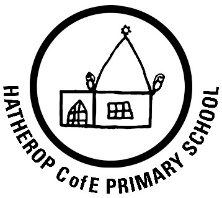 ‘Caring, Believing, Achieving’MIDDAY SUPERVISOR VACANCYHatherop Primary School is looking for a midday supervisor to start as soon as possible.Hours: 12 – 1pmDays: Monday – Friday, School Term Time only (Part-time applicants will be considered)There is also the potential for additional flexible work in the school for the right candidate.Salary Scale: Grade 2 Point 3 (£18,562 per year full time) – the salary will be paid pro rata for the hours workedPlease contact the School Office on 01285 750318 or email admin@hatherop.gloucs.sch.ukClosing date for all applications is 12 noon on Friday 16th AprilA DBS check will be required for this position and training provided.